	5019	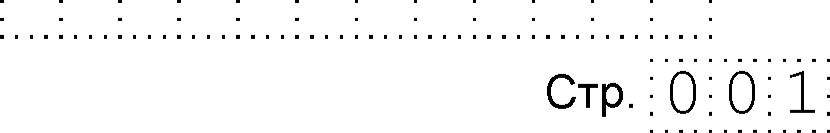 Форма по КНД 1151020Налоговая декларация по налогу на доходы физических лиц (форма З-НДФЛ)НомерНалоговыйПредставляется в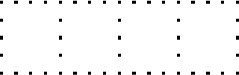 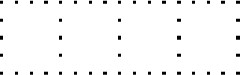 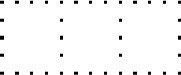 		Отчетный год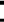 корректировкипериод (код)налоговый орган (код)Сведения о налогоплательщикеКод страны	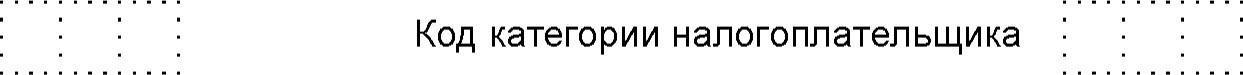 Фамилия	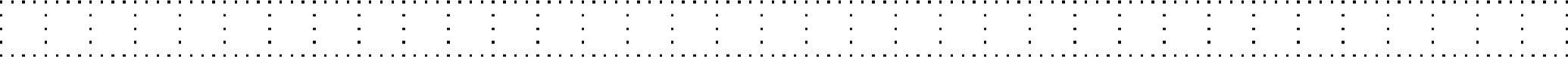 Имя	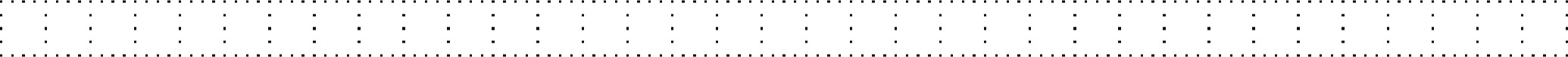 Отчество *	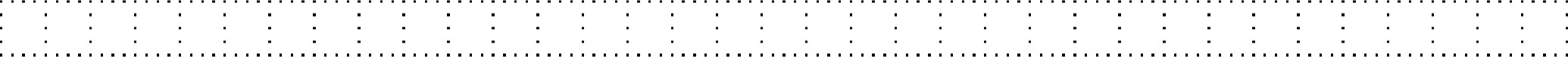 Дата рождения 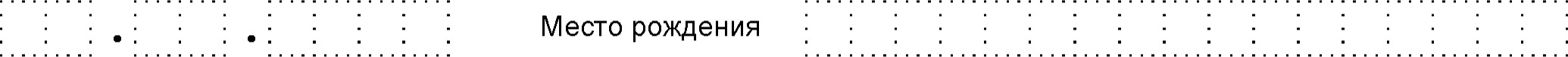 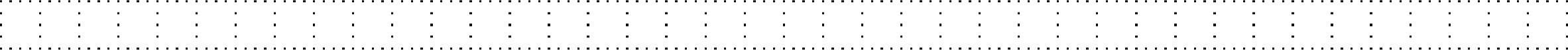 Сведения о документе, удостоверяющем личностьКод вида документаСерия и номер	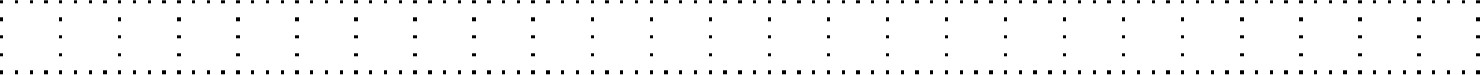 Кем выдан	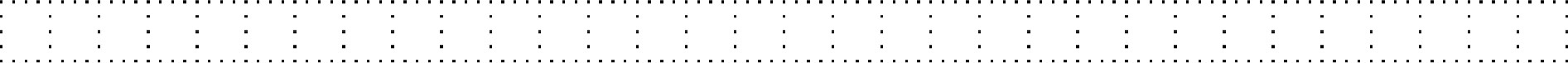 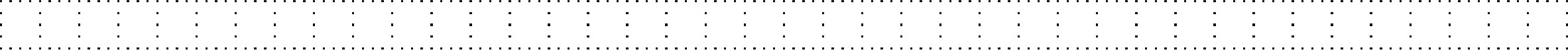 дата выдачи	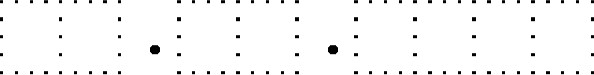 1 — налоговый резидент Российской Федерации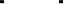 Код статуса налогоплательщика	2 — лицо, не являющееся налоговым резидентом Российской ФедерацииНомер контактного телефона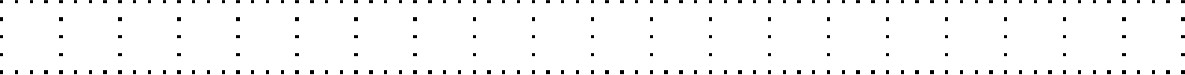 Декларация составлена на  страницах с приложением подтверждающих документов или их копий на  листах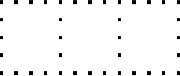 * Отчество указывается при наличии (относится ко всем листам документа)5026Раздел 1. Сведения о суммах налога, подлежащих уплате (доплате) в бюджет возврату из бюджета— 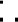 З — отсутствие уплаты (доплаты) в бюджет или возврата из бюджетаКод бюджетной классификации	020	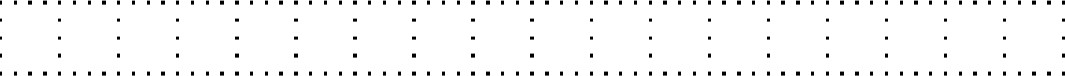 код по октмо	озо	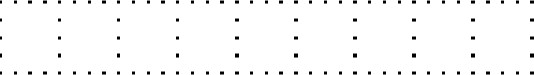 Сумма налога, подлежащая уплате (доплате) в бюджет	040 (руб.)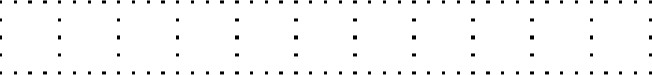 Сумма налога, подлежащая возврату из бюджета (руб.)	050	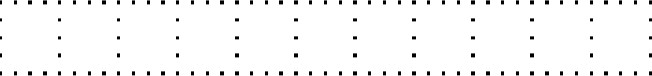 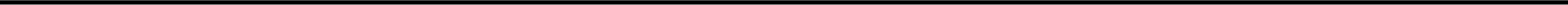 1 — уплата (доплата) в бюджет	010	2 — возврат из бюджетаЗ — отсутствие уплаты (доплаты) в бюджет или возврата из бюджетаКод бюджетной классификации	020	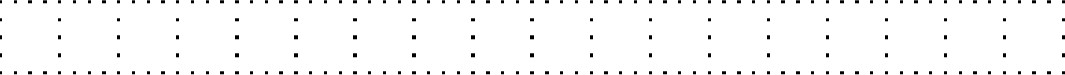 код по октмо	озо	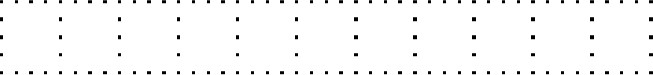 Сумма налога, подлежащая уплате (доплате) в бюджет 040 (руб )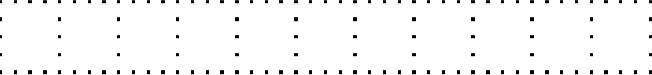 Сумма налога, подлежащая возврату из бюджета (руб.)	050	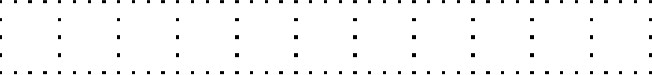 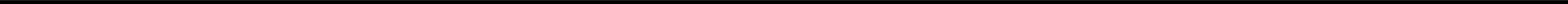 Код бюджетной классификациикод по октмоСумма налога, подлежащая уплате (доплате) в бюджетСумма налога, подлежащая возврату из бюджета (руб.)1 — уплата (доплата) в бюджет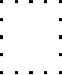 0102 — возврат из бюджетаЗ — отсутствие уплаты (доплаты) в бюджет или возврата из бюджета020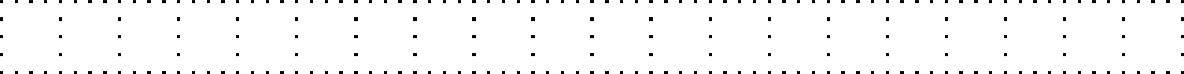 озо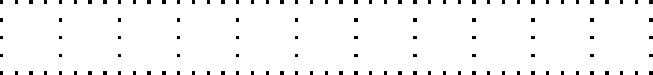 040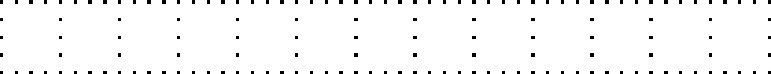 050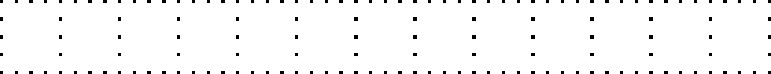 5033	Раздел 2. Расчет налоговой базы и суммы налога по доходам, облагаемым по ставке	001	процентов		1 — дивиденды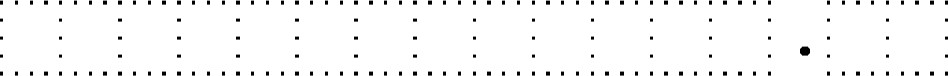 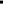 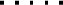 1.2. Общая сумма доходов, за исоючением доходов в виде сумм020 прибыли контролируемых иностранных компаний, не подлежащая налогообложению| 3. Общая сумма доходов, за исключением доходов в виде сумм	озо прибыли контролируемых иностранных компаний,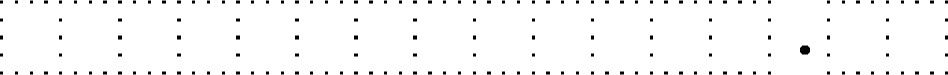 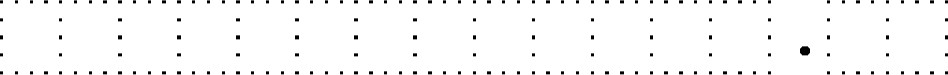 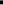 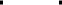 | 5.1. Общая сумма доходов в виде сумм прибыли контролируемых051 иностранных компаний2.1. Общая сумма налога, исчисленная к уплате	070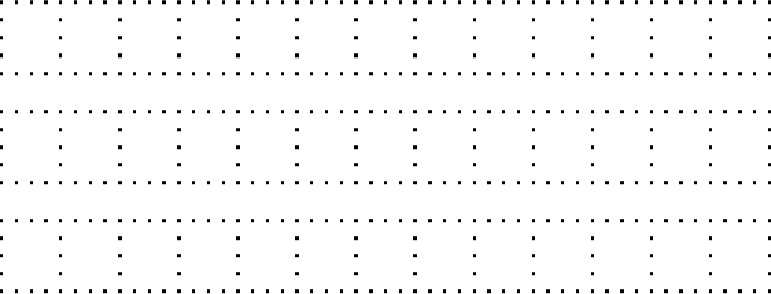 2.2. Общая сумма налога, удержанная у источника выплаты	0802.3. Общая сумма налога, удержанная с доходов в виде090 материальной выгоды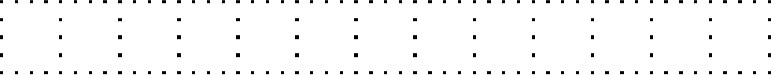 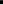 2.4. Сумма торгового сбора, уплаченная в налоговом периоде,100 подлежащая зачету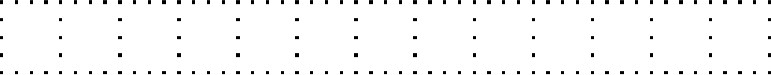 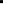 2.6. Общая сумма уплаченных налогоплательщиком фиксированных120 авансовых платежей, подлежащих зачету в соответствии с пунктом 5 статьи 227.1 Налогового кодекса Российской Федерации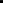 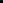 2.7. Сумма налога, уплаченная в иностранных государствах,130 подлежащая зачету в Российской Федерации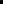 2.8. Сумма налога, уплаченная в связи с применением патентной140 системы налогообложения, подлежащая зачету2.9. Сумма налога, подлежащая уплате (доплате) в бюджет	150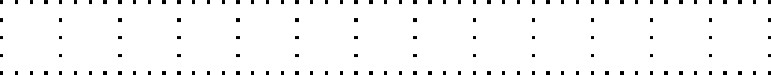 2.10. Сумма налога, подлежащая возврату из бюджета	160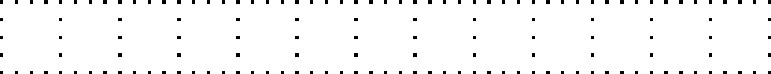 5040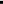 Приложение 1. доходы от источников в Российской ФедерацииНалоговая ставка 010	Код вида дохода 020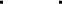 ИНН источника выплаты дохода 030	КПП 040	код по октмо 050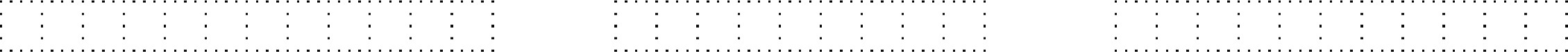 Наименование источника выплаты дохода 060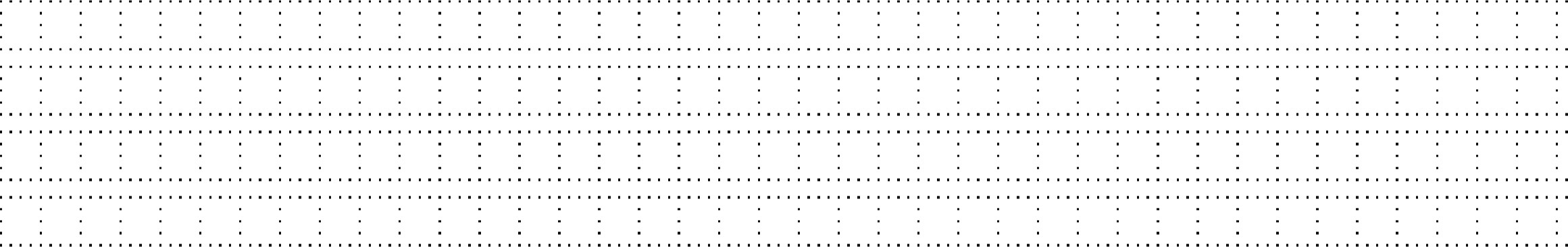 	Сумма дохода (руб. коп.) 070	Сумма налога удержанная (руб.) 080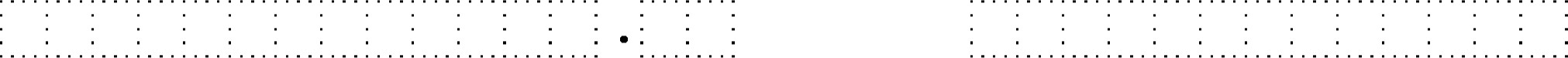 Налоговая ставка 010Код вида дохода 020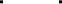 ИНН источника выплаты дохода 030	КПП 040	код по отмо 050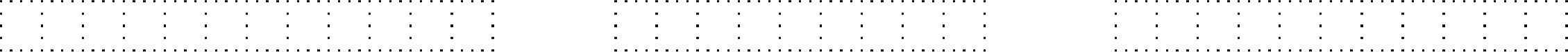 Наименование источника выплаты дохода 060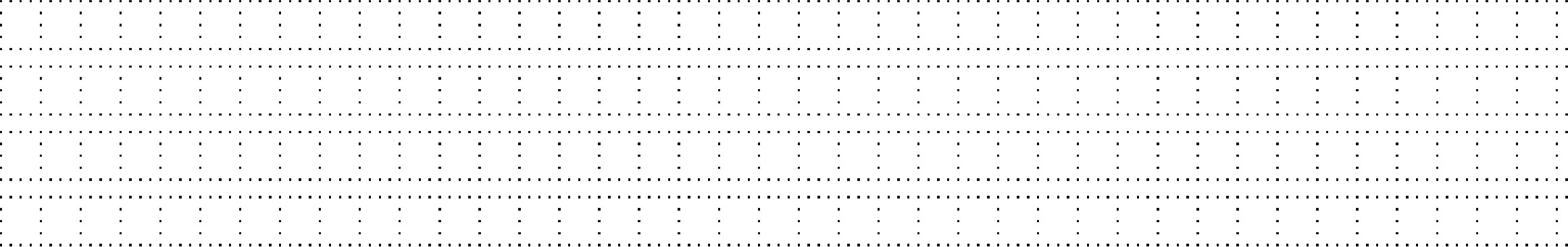 	Сумма дохода (руб. коп.) 070	Сумма налога удержанная (руб.) 080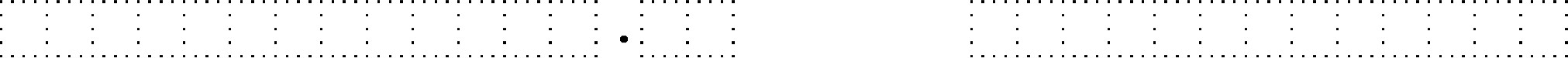 Налоговая ставка 010Код вида дохода 020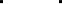 ИНН источника выплаты дохода 030	кпп 040	код по октмо 050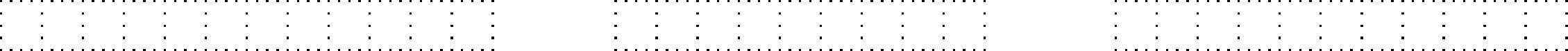 Наименование источника выплаты дохода 060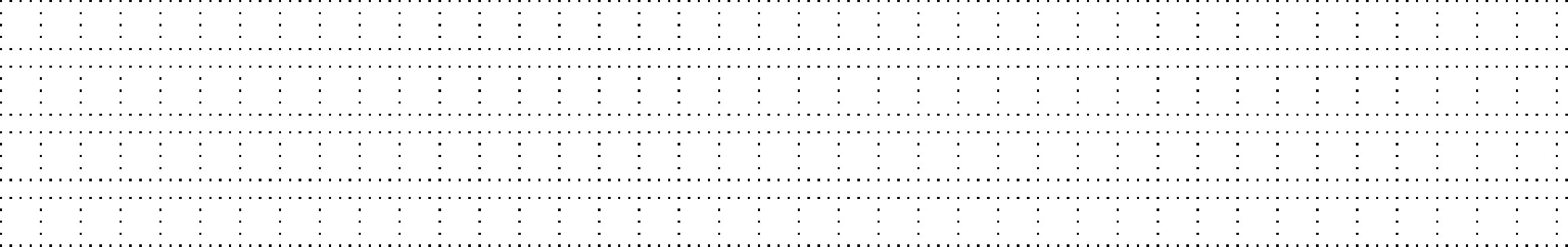 	Сумма дохода (руб. коп.) 070	Сумма налога удержанная (руб.) 0805057Приложение 2. доходы от источников за пределами Российской Федерации, облагаемые налогом по ставке (001) 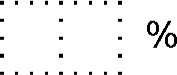 Код страны по классификатору ОКСМ (числовой) 010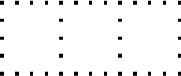 Наименование источника выплаты дохода	020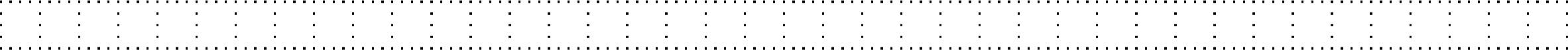 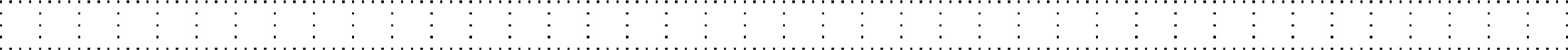 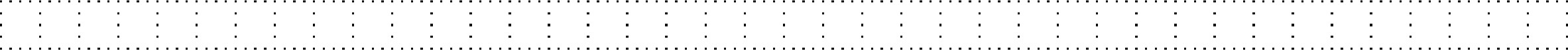 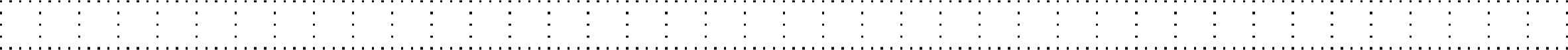 Код валюты озо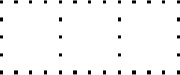 Номер контролируемой иностранной компании 032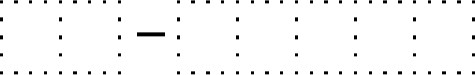 Курс иностранной валюты, установленный Банком России 050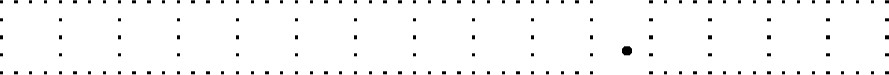 Сумма дохода, полученная в иностранной валюте в пересчете в рубли (руб. коп.) 070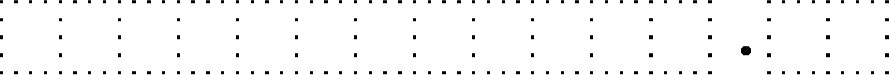 Сумма дохода, полученная от контролируемой иностранной компании в результате распределения прибыли этой компании, освобождаемая от налогообложения (руб. коп.) 072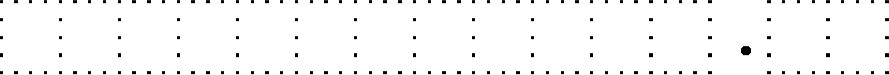 дата уплаты налога 080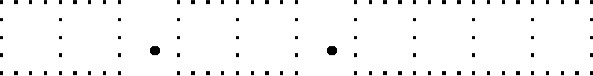 Сумма налога, уплаченная в иностранном государстве в иностранной валюте 100Сумма налога, исчисленная в отношении прибыли контролируемой иностранной компании в соответствии с законодательством Российской Федерации (в том числе налога на доходы, удержанного у источника выплаты дохода) (руб.) 1 15Расчетная сумма налога, исчисленная в РоссийскойФедерации по соответствующей ставке (руб.) 120Код вида дохода 031дата получения дохода 040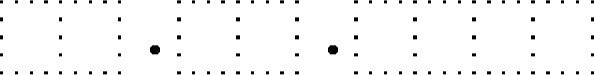 Сумма дохода, полученная в иностранной валюте 060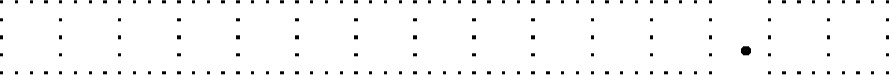 Сумма дохода в денежной и (или) натуральной формах, полученная при ликвидации иностранной организации (прекращении (ликвидации) иностранной структуры без образования юридического лица), освобождаемая от налогообложения (руб. коп.) 071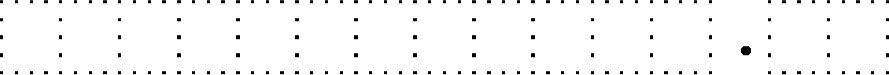 Применяемый порядок определения прибыли (убытка) контролируемой иностранной компании 0731 — по данным финансовой отчетности контролируемой иностранной компании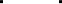 2 — по правилам, установленным для российских организаций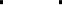 курс иностранной валюты, установленный Банком России на дату уплаты налога 090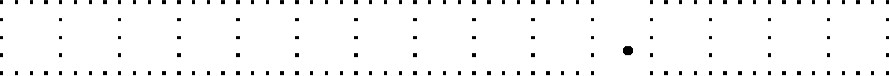 Сумма налога, уплаченная в иностранном государстве в пересчете в рубли (руб. коп.) 1 10Расчетная сумма налога, подлежащая зачету (уменьшению) в РоссийскойФедерации (руб.) 1305064Приложение З. доходы, полученные от предпринимательской, адвокатской деятельности и частной практики, а также расчет профессиональных налоговых вычетов, установленных пунктами 2, З статьи 221 Налогового кодекса Российской Федерации1. Вид деятельности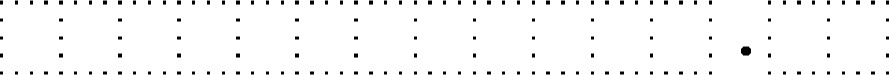 2.2. Сумма фактически произведенных расходов, учитываемых в составе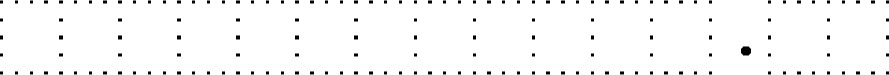 040 профессионального налогового вычета,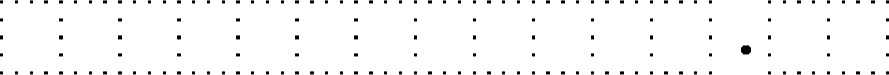 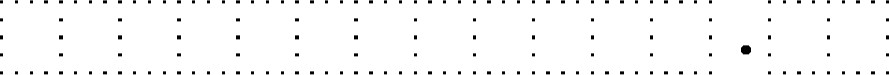 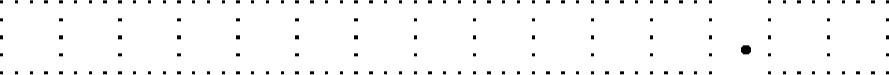 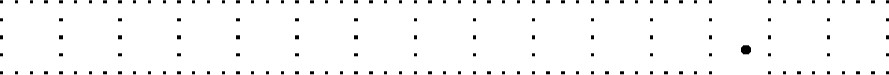 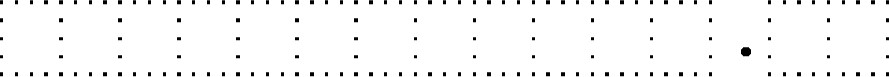 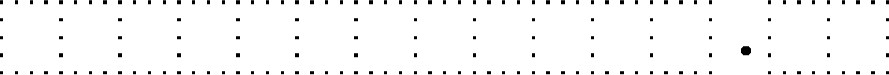 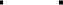 Справочно5. Информация о самостоятельной корректировке налоговой базы в соответствии с положениями пункта 6 статьи 105.3 Налогового кодекса Российской Федерации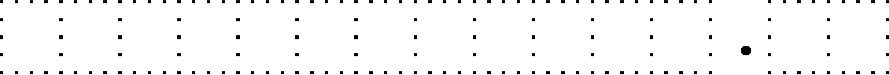 6.2. Сумма фактически произведенных и документально подтвержденных расходов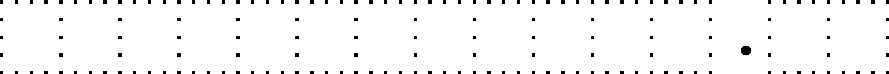 120 по договорам гражданско-правового характера (руб. коп.)6.3. Сумма фактически произведенных и документально подтвержденных расходов по	130 авторским вознаграждениям, вознаграждениям за создание, исполнение или иное использование произведений науки, литературы и искусства, вознаграждениям авторам открытий, изобретений, полезных моделей и ПРОМЫШЛеННЫХ образцов (авторские вознаграждения) (руб. коп.)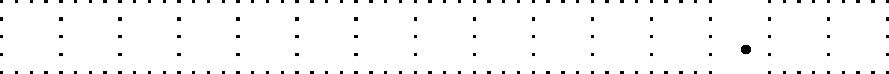 6.4. Сумма расходов по авторским вознаграждениям, вознаграждениям за создание, 140 исполнение или иное использование произведений науки, литературы и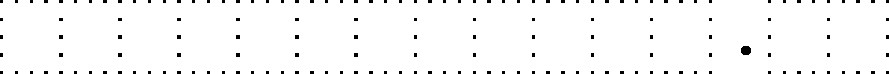 5071Приложение 4. Расчет суммы доходов, не подлежащей налогообложениюСумма единовременной материальной помощи, полученной от всех 010 работодателей при рождении (усыновлении (удочерении) ребенка, не подлежащая налогообложению (руб. коп.)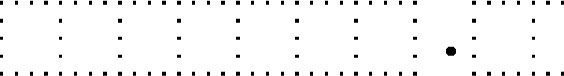 Стоимость подарков, полученных от всех организаций или индивидуальных 020 предпринимателей, не подлежащая налогообложению (руб. коп.)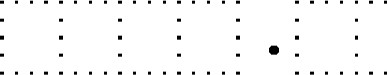 З. Стоимость призов в денежной и натуральной формах, полученных озо на всех конкурсах и соревнованиях, проводимых в соответствии с решениями Правительства Российской Федерации, законодательных (представительных) органов государственной власти или представительных органов местного самоуправления, не подлежащая налогообложению (руб. коп.)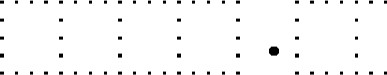 Сумма материальной помощи, оказываемой работодателями своим 040 работникам, а также бывшим своим работникам, уволившимся в связи с выходом на пенсию по инвалидности или по возрасту, не подлежащая налогообложению (руб. коп.)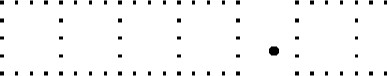 Суммы возмещения (оплаты) всеми работодателями своим работникам, их	050 супругам, родителям, детям (в том числе усыновленным), подопечным (в возрасте до 18 лет), бывшим своим работникам (пенсионерам по возрасту), а также инвалидам стоимости приобретенных ими (для них) лекарственных препаратов для медицинского применения, назначенных им лечащим врачом, не подлежащие налогообложению (руб. коп.)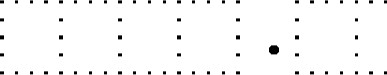 Стоимость выигрышей и призов, полученных во всех проводимых конкурсах, 060 играх и других мероприятиях в целях рекламы товаров (работ, услуг), не подлежащая налогообложению (руб. коп.)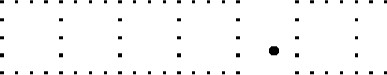 Сумма материальной помощи, оказываемой инвалидам общественными 070 организациями инвалидов, не подлежащая налогообложению (руб. коп.)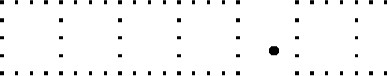 Стоимость выигрышей, полученных участниками азартных игр и участниками	080 лотерей, не подлежащая налогообложению (руб. коп.)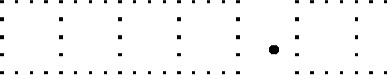 Суммы помощи (в денежной и натуральной формах), а также стоимость 090 подарков, полученных ветеранами Великой Отечественной войны, тружениками тыла Великой Отечественной войны, инвалидами Великой Отечественной войны, вдовами военнослужащих, погибших в период войны с Финляндией Великой Отечественной войны, войны с Японией, вдовами умерших инвалидов Великой Отечественной войны и бывшими узниками нацистских концлагерей, тюрем и гетто, бывшими военнопленными во время Великой Отечественной войны, а также бывшими несовершеннолетними узниками концлагерей, гетто и других мест принудительного содержания, созданных фашистами и их союзниками в период Второй мировой войны, не подлежащие налогообложению (за исключением суммы помощи и стоимости подарков из средств бюджетов бюджетной системы Российской Федерации и средств иностранных государств) (руб. коп.)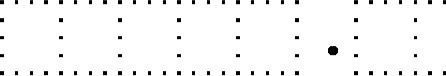 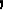 Суммы взносов, уплаченных всеми работодателями в соответствии с 100 Федеральным законом ”O дополнительных страховых взносах на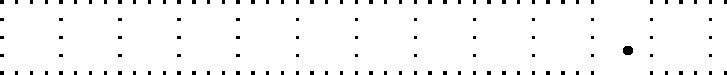 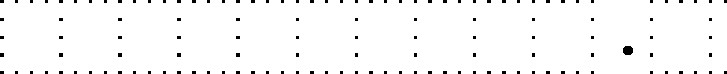 5088Приложение 5. Расчет стандартных и социальных налоговых вычетов, а также инвестиционных налоговых вычетов, установленных статьей 219.1 Налогового кодекса Российской ФедерацииРасчет стандартных налоговых вычетов (руб. коп.)1.1. Сумма стандартного налогового вычета в соответствии с подпунктом 1 пункта 1 статьи 218	010 Налогового кодекса Российской Федерации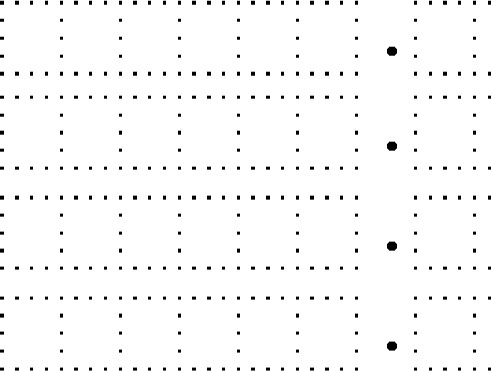 12. Сумма стандартного налогового вычета в соответствии с подпунктом 2 пункта 1 статьи 218	020 Налогового кодекса Российской ФедерацииВ. Сумма стандартного налогового вычета на ребенка родителю, супругу (супруге) родителя, усыновителю,	озо опекуну, попечителю, приемному родителю, супругу (супруге) приемного родителяСумма стандартного налогового вычета на ребенка единственному родителю (приемному родителю),040 усыновителю, опекуну, попечителю, а также одному из родителей (приемных родителей) при отказе другого родителя (приемного родителя) от получения налогового вычетаСумма стандартного налогового вычета родителю, супругу (супруге) родителя, усыновителю, опекуну,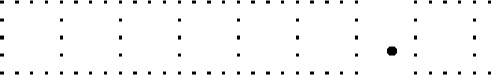 050 попечителю, приемному родителю, супругу (супруге) приемного родителя на ребенка-инвалида в возрасте до 18 лет, на учащегося очной формы обучения, аспиранта, ординатора, интерна, студента, курсанта в возрасте до 24 лет, являющегося инвалидом или ll группы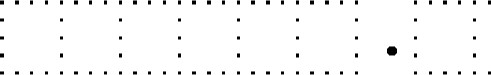 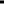 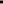 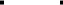 Сумма стандартного налогового вычета единственному родителю (приемному родителю), усыновителю,	060опекуну, попечителю, а также одному из родителей (приемных родителей) при отказе другого родителя (приемного родителя) от получения налогового вычета на ребенка-инвалида в возрасте до 18 лет, на учащегося очной формы обучения, аспиранта, ординатора, интерна, студента, курсанта в возрасте до 24 лет, являющегося инвалидом или ll группы.7. Общая сумма стандартных налоговых вычетов, предоставленных в течение отчетного налогового периода	070 налоговыми агентами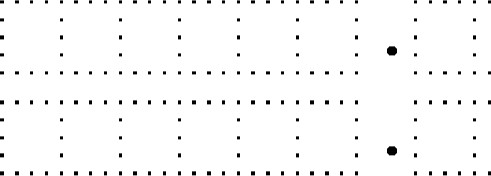 1.8. Общая сумма стандартных налоговых вычетов, заявляемая по налоговой декларации по налогу 080 на доходы физических лиц (форма З-НДФЛ) (далее — Декларация)Расчет социальных налоговых вычетов, в отношении которых не применяется ограничение, установленное пунктом 2 статьи 219 Налогового кодекса Российской Федерации (руб. коп.)Сумма, перечисленная в виде пожертвований	090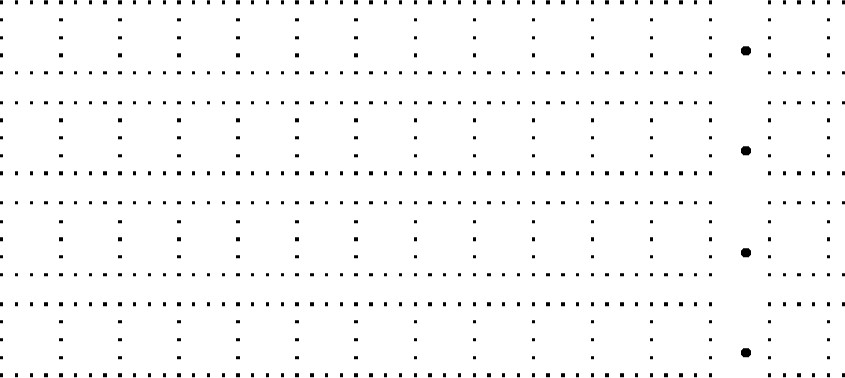 Сумма, уплаченная за обучение детей в возрасте до 24 лет, подопечных в возрасте	100 до 18 лет, бывших подопечных в возрасте до 24 лет по очной форме обученияСумма расходов по дорогостоящим видам лечения	110Общая сумма социальных налоговых вычетов, в отношении которых120 не применяется ограничение, установленное пунктом 2 статьи 219 Налогового кодекса Российской ФедерацииЗ. Расчет социальных налоговых вычетов, в отношении которых применяется ограничение, установленное пунктом 2 статьи 219 Налогового кодекса Российской Федерации (руб. коп.)3.1 . Сумма, уплаченная за свое обучение, за обучение брата (сестры) в возрасте до	130 24 лет по очной форме обучения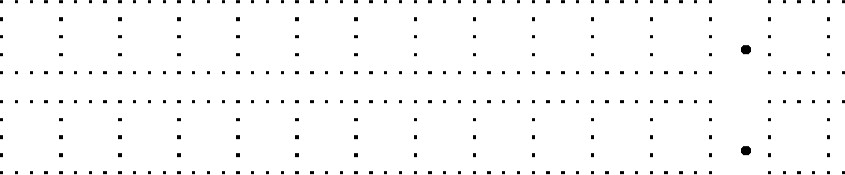 3.2. Сумма, уплаченная за медицинские услуги (за исключением расходов по140 дорогостоящим видам лечения) и лекарственные препараты для медицинского применения3.3. Сумма страховых взносов, уплаченная по договорам добровольного личного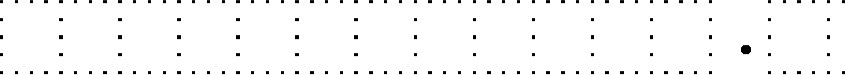 150 страхования, а также по договорам добровольного страхования своих супруга (супруги), родителей, детей (в том числе усыновленных) в возрасте до 18 лет, подопечных в возрасте до 18 лет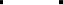 3.4. Сумма пенсионных и страховых взносов, уплаченная по договору (договорам)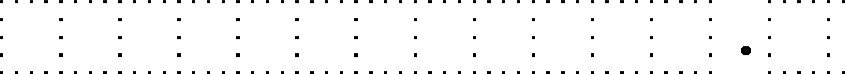 160 негосударственного пенсионного обеспечения, добровольного пенсионного страхования и добровольного страхования жизни, дополнительных страховых взносов на накопительную пенсию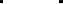 3.5. Сумма, уплаченная за прохождение независимой оценки своей квалификации на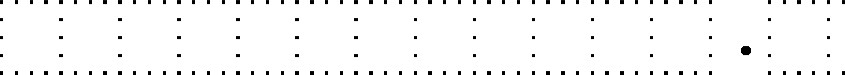 170 соответствие требованиям к квалификации в организациях, осуществляющих такую деятельность в соответствии с законодательством Российской Федерации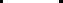 3.6. Общая сумма социальных налоговых вычетов, в отношении которых180 применяется ограничение, установленное пунктом 2 статьи 219 Налогового кодекса Российской Федерации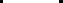 3.6.1 . Общая сумма социальных налоговых вычетов, предоставленных в течение	181 отчетного налогового периода налоговыми агентами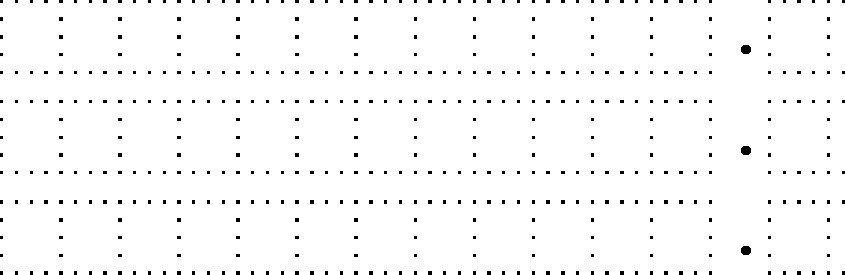 3.7. Общая сумма социальных налоговых вычетов, заявляемая по Декларации	190Общая сумма стандартных и социальных налоговых вычетов, заявляемая	200 по Декларации (руб. коп.)Расчет инвестиционных налоговых вычетов (руб. коп.). Сумма инвестиционного налогового вычета, предусмотренного	210 подпунктом 2 пункта 1 статьи 219.1 Налогового кодекса Российской Федерации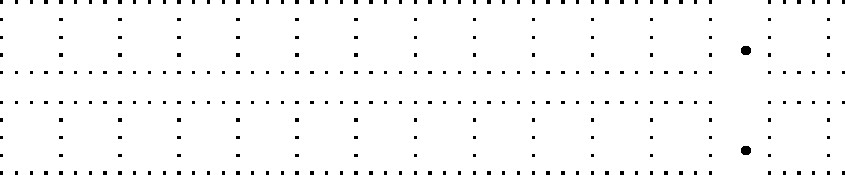 Сумма предоставленного в предшествующих налоговых периодах инвестиционного220 налогового вычета, предусмотренного подпунктом 2 пункта 1 статьи 219.1 Налогового кодекса Российской Федерации, подлежащая восстановлению	5095	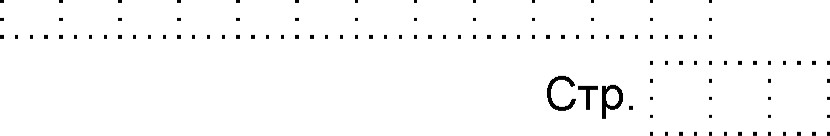 О.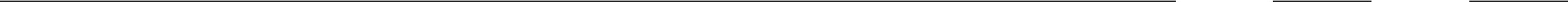 Приложение 6. Расчет имущественных налоговых вычетов по доходам от продажи имущества и имущественных прав, а также налоговых вычетов, установленных абзацем вторым подпункта 2 пункта 2 статьи 220 Налогового кодекса Российской Федерации1. Расчет имущественных налоговых вычетов по доходам от продажи жилых домов, квартир, комнат, включая приватизированные жилые помещения, дач, садовых домиков, земельных участков, а тате доли (долей) в указанном имуществе (руб. коп.)1 . 1 . Сумма имущественного налогового вычета по доходам от продажи имущества	010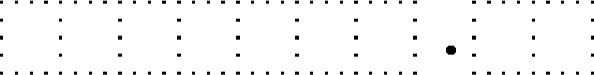 (за исключением доли (долей) в указанном имуществе)12. Сумма фактически произведенных и документально подтвержденных расходов, связанных с	020 приобретением имущества (за исключением доли (долей) в указанном имуществе)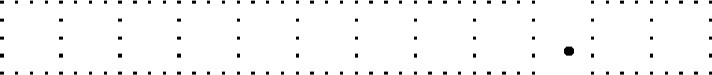 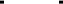 1.4. Сумма фактически произведенных и документально подтвержденных расходов, СВЯЗаННЫХ с	040 приобретением доли (долей) имущества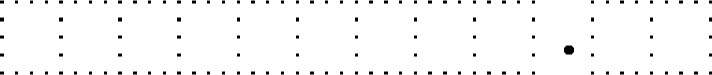 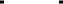 Расчет имущественных налоговых вычетов по доходам от продажи иного недвижимого имущества (за исключением указанного в пункте 1) (руб. коп.). Сумма имущественного налогового вычета по доходам от продажи имущества	050	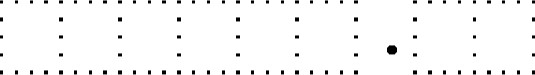 Сумма фактически произведенных и документально подтвержденных расходов, связанных с 060 приобретением имущества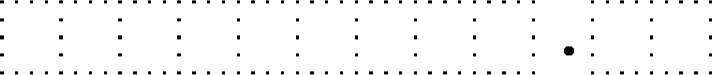 З. Расчет имущественных налоговых вычетов по доходам от продажи иного имущества (руб. коп.)3.1 . Сумма имущественного налогового вычета по доходам от продажи имущества	070	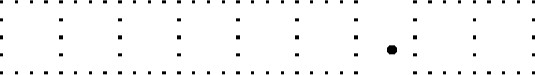 3.2. Сумма фактически произведенных и документально подтвержденных расходов, связанных с 080 приобретением имущества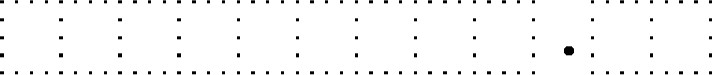 Расчет имущественных налоговых вычетов по доходам от изъятия имущества для государственных или муниципальных нужд (руб. коп.). Сумма имущественного налогового вычета по доходам от изъятия имущества	090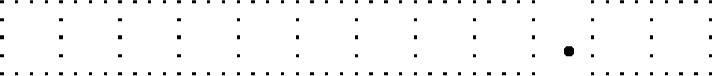 Расчет имущественных налоговых вычетов по доходам от продажи имущества (имущественных прав), полученных при ликвидации иностранной организации, а тате по доходам от реализации имущественных прав (в том числе долей, паев), приобретенных у контролируемой иностранной компании (руб. коп.). Сумма имущественного налогового вычета по доходам от продажи имущества	100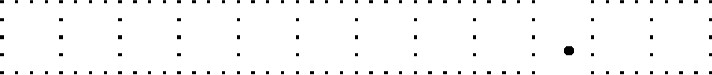 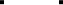 (имущественных прав), полученных при ликвидации иностранной организацииСумма имущественного налогового вычета по доходам от реализации имущественных прав 110 (в том числе долей, паев), приобретенных у контролируемой иностранной компании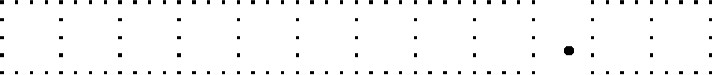 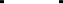 Расчет фактически произведенных и документально подтвержденных расходов, принимаемых к вычету при продаже доли (ее части) в уставном капитале общества, а также при выходе из состава участников общества (руб. коп.). Сумма фактически произведенных и документально подтвержденных расходов, принимаемых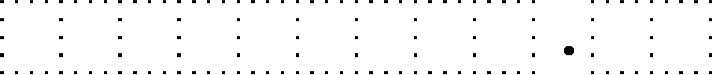 120 к вычету при продаже доли (ее части) в уставном капитале общества, а также при выходе из состава участников обществаРасчет фактически произведенных и документально подтвержденных расходов, принимаемых к вычету при передаче средств (имущества) участнику общества в случае ликвидации общества (руб. коп.). Сумма фактически произведенных и документально подтвержденных расходов, принимаемых 130 к вычету при передаче средств (имущества) участнику в случае ликвидации общества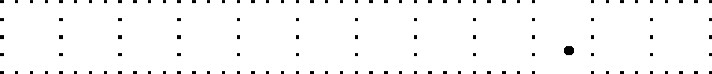 Расчет фактически произведенных и документально подтвержденных расходов, принимаемых к вычету при уменьшении номинальной стоимости доли в уставном капитале общества (руб. коп.). Сумма фактически произведенных и документально подтвержденных расходов, принимаемых 140 к вычету при уменьшении номинальной стоимости доли в уставном капитале общества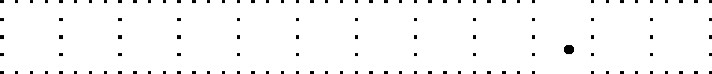 Расчет фактически произведенных и документально подтвержденных расходов, принимаемых к вычету при уступке прав требования по договору участия в долевом строительстве (по договору инвестирования долевого строительства или по другому договору, связанному с долевым строительством) (руб. коп.). Сумма фактически произведенных и документально подтвержденных расходов, принимаемых 150 к вычету при уступке прав требования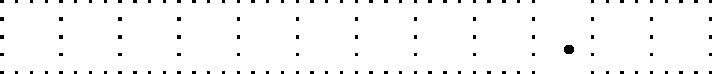 Общая сумма имущественных налоговых вычетов и расходов, принимаемых 160 к вычету (руб. коп.)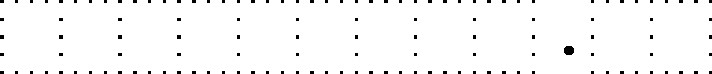 		ИНН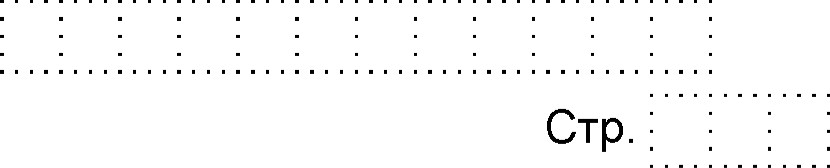 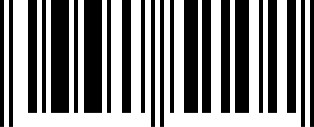 5101Приложение 7. Расчет имущественных налоговых вычетов по расходам на новое строительство либо приобретение объектов недвижимого имуществаСведения об объекте и произведенных расходах1.1. Код наименования объекта 010	12. Код признака налогоплательщика 020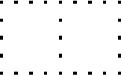 1 — кадастровый номер1.3. Сведения об объекте	Код номера объекта 030		2 З — — условный инвентарный номерномер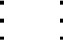 4 — номер отсутствуетНомер объекта 031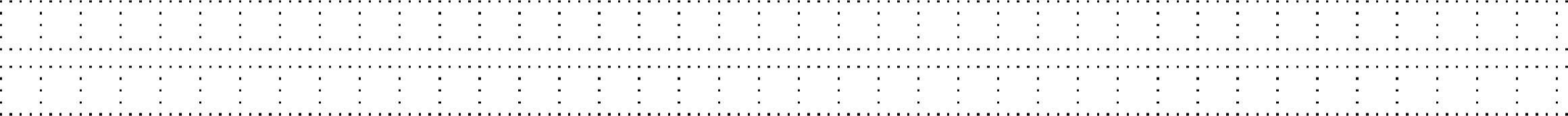 Сведения о местонахождении объекта 0321 А. дата акта о передаче квартиры, комнаты или доли (долей) в них 040 1.6. дата регистрации права собственности на земельный участок 060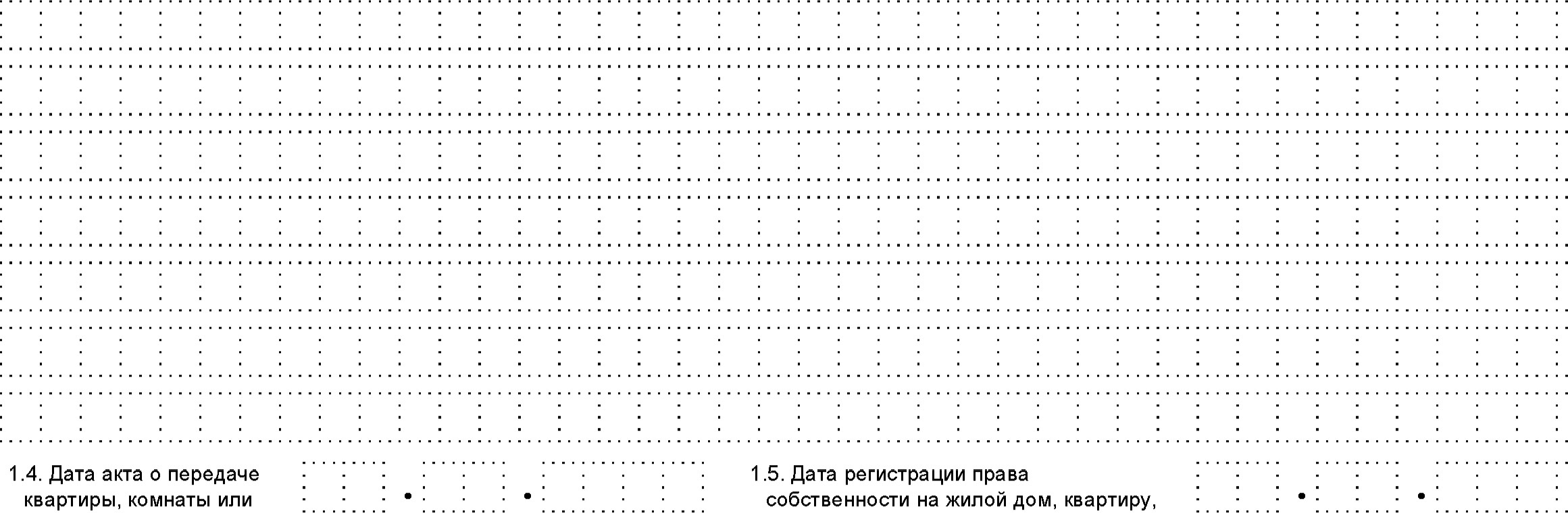 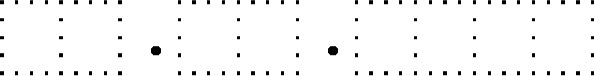 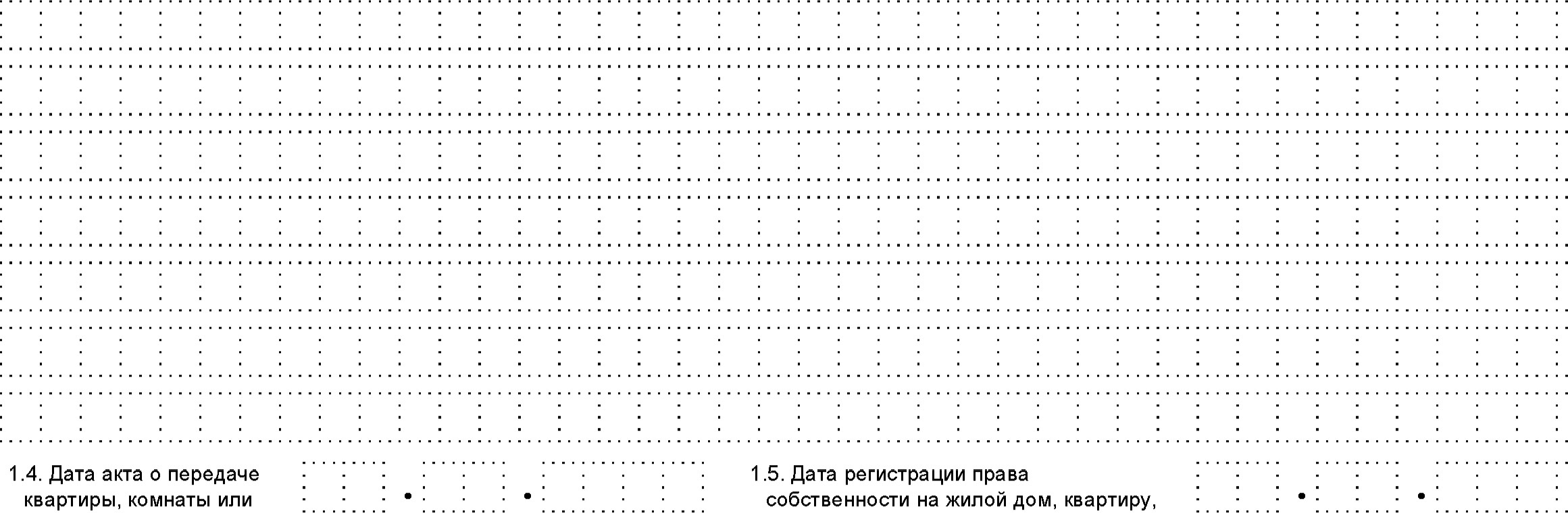 1 .7. доля (доли) в праве собственности 070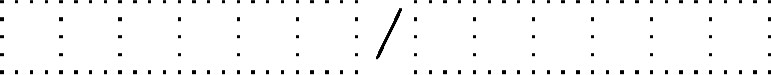 В. Сумма фактически произведенных расходов на новое строительство или приобретение объекта (без учета процентов по займам (кредитам), но не более предельного размера имущественного налогового вычета (руб. коп.) 080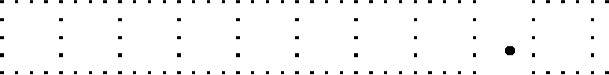 1.9. Сумма фактически уплаченных процентов по займам (кредитам), но не более предельного размера имущественного налогового вычета (руб. коп.) 090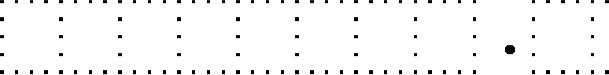 Расчет имущественного налогового вычета (руб. коп.). Сумма имущественного налогового вычета по расходам на новое строительство или приобретение объекта, принятая к учету при определении налоговой базы за предыдущие налоговые периоды 100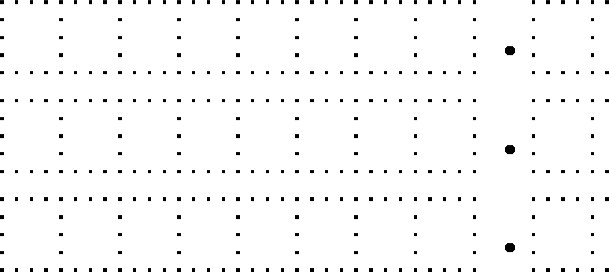 Сумма имущественного налогового вычета по уплаченным процентам по займам (кредитам), принятая к учету при определении налоговой базы за предыдущие налоговые периоды 1 10Сумма имущественного налогового вычета (без учета процентов по займам (кредитам), предоставленная в отчетном налоговом периоде налоговым(и) агентом(ами) на основании уведомления, выданного налоговым органом 120Сумма имущественного налогового вычета по уплаченным процентам по займам (кредитам), предоставленная в отчетном налоговом периоде налоговым(и) агентом(ами) на основании уведомления, выданного налоговым органом 130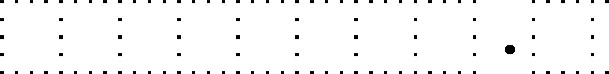 Размер налоговой базы в отношении доходов, облагаемых по ставке, установленной пунктом 1 статьи 224 Налогового кодекса Российской Федерации, за минусом налоговых вычетов 140Сумма документально подтвержденных расходов на новое строительство или приобретение объекта, принимаемая для целей имущественного налогового вычета за отчетный налоговый период, на основании Декларации 150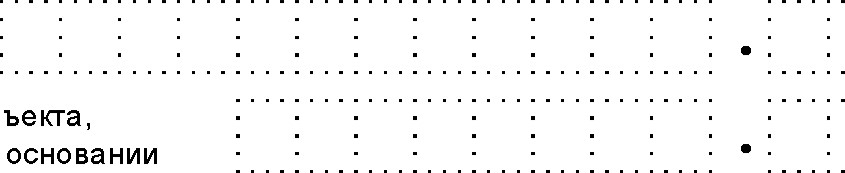 Сумма документально подтвержденных расходов по уплате процентов по займам (кредитам), принимаемая для целей имущественного налогового вычета за отчетный налоговый период, на основании Декларации 160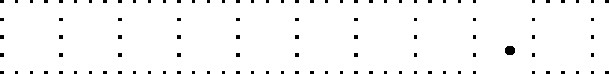 Остаток имущественного налогового вычета (без учета процентов по займам (кредитам), переходящий на следующий налоговый период 170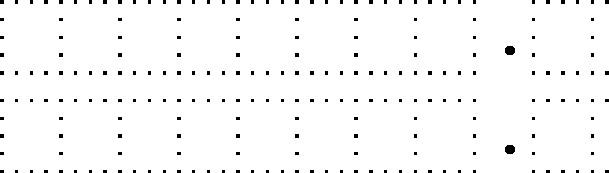 Остаток имущественного налогового вычета по уплате процентов по займам (кредитам), переходящий на следующий налоговый период 180	5118	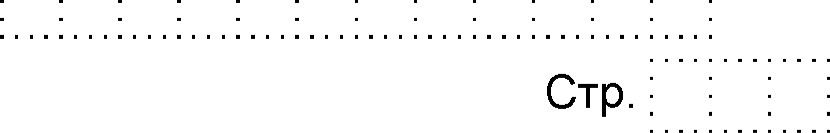 Приложение 8. Расчет расходов и вычетов по операциям с ценными бумагами и производными финансовыми инструментами (ПФИ), а также по операциям, осуществленным в рамках инвестиционного товариществаКод вида операции 010	Сумма дохода, полученная по совокупности совершенных операций (руб. коп.) 020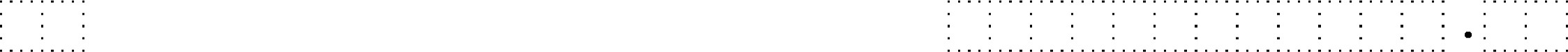 Сумма расходов, связанная с приобретением, реализацией, хранением и погашением ценных бумаг и производных финансовых инструментов (ПФИ), а также по сделкам РЕПО, Сумма расходов, принимаемая в уменьшение доходов по объектом которых являются ценные бумаги, по операциям займа ценными бумагами, по совокупности совершенных операций (руб. коп.) 040 операциям, осуществленным в рамках инвестиционного товарищества (руб. коп.) 030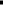 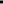 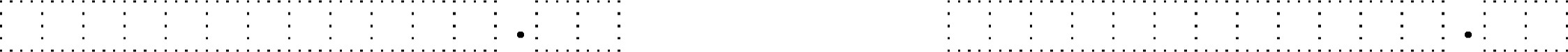 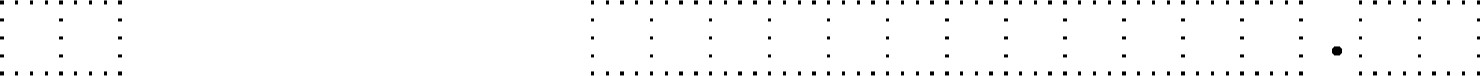 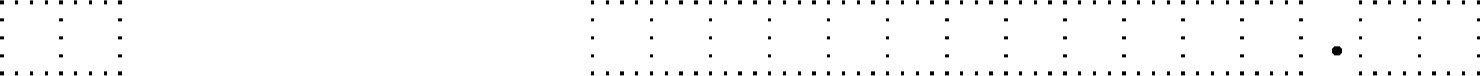 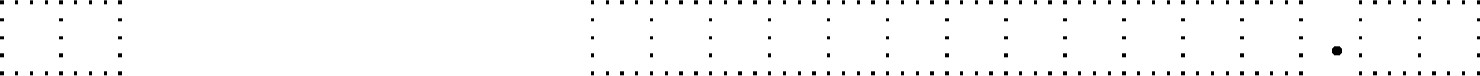 Сумма инвестиционного налогового вычета, предусмотренного подпунктом 1 Сумма инвестиционного налогового вычета, предусмотренного подпунктом З пункта 1 статьи 219.1 Налогового кодекса Российской Федерации, пункта 1 статьи 219.1 Налогового кодекса Российской Федерации, принимаемая к вычету по совокупности совершенных операций (руб. коп.) 060 принимаемая к вычету по совокупности совершенных операций (руб. коп.) 070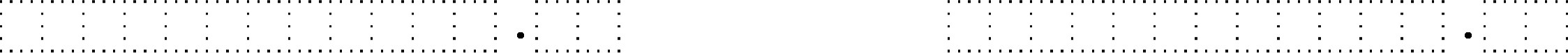 Код вида операции 010	Сумма дохода, полученная по совокупности совершенных операций (руб. коп.) 020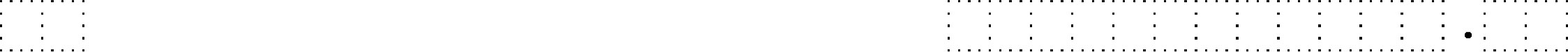 Сумма расходов, связанная с приобретением, реализацией, хранением и погашением ценных бумаг и производных финансовых инструментов (ПФИ), а также по сделкам РЕПО, Сумма расходов, принимаемая в уменьшение доходов по объектом которых являются ценные бумаги, по операциям займа ценными бумагами, по	совокупности совершенных операций (руб. коп.) 040 операциям, осуществленным в рамках инвестиционного товарищества (руб. коп.) 030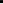 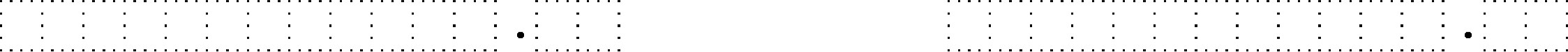 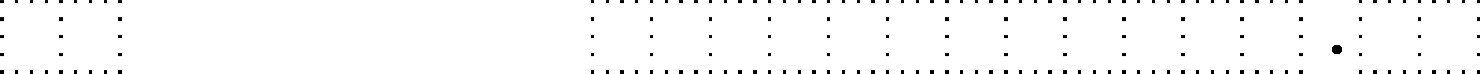 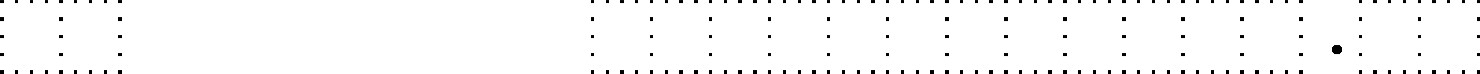 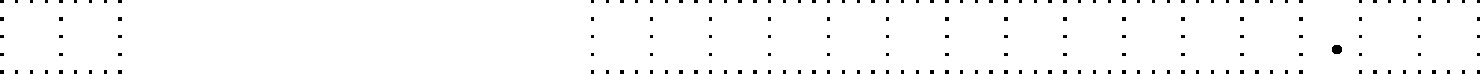 Сумма инвестиционного налогового вычета, предусмотренного подпунктом 1 Сумма инвестиционного налогового вычета, предусмотренного подпунктом З пункта 1 статьи 219.1 Налогового кодекса Российской Федерации, пункта 1 статьи 219.1 Налогового кодекса Российской Федерации, принимаемая к вычету по совокупности совершенных операций (руб. коп.) 060 принимаемая к вычету по совокупности совершенных операций (руб. коп.) 070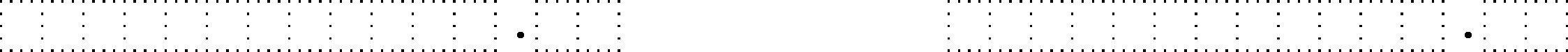 		ИНН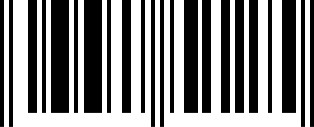 5125Расчет к Приложению 1. Расчет дохода от продажи объектов недвижимого имуществаКадастровый номер отчужденного объекта недвижимого имущества 010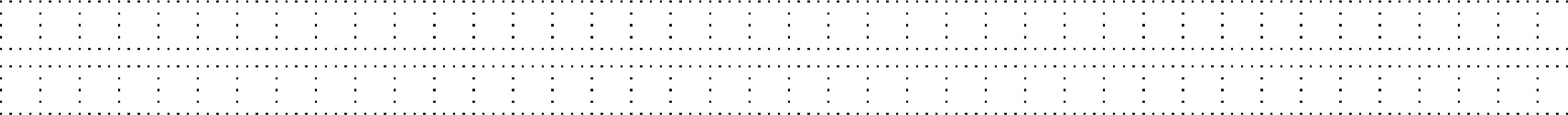 Кадастровая стоимость объекта недвижимого имущества по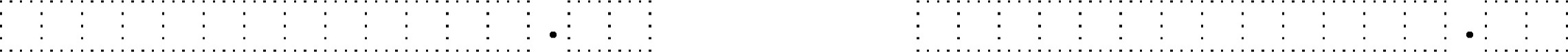 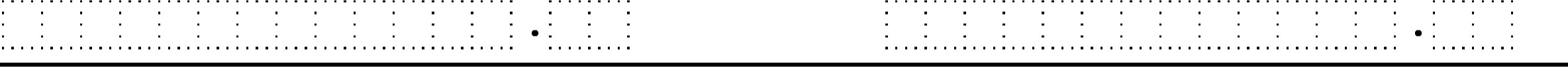 Кадастровый номер отчужденного объекта недвижимого имущества 010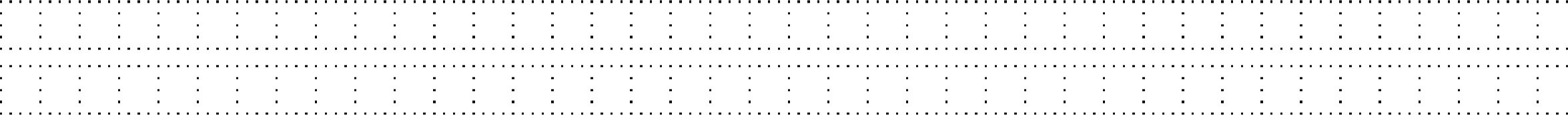 Кадастровая стоимость объекта недвижимого имущества по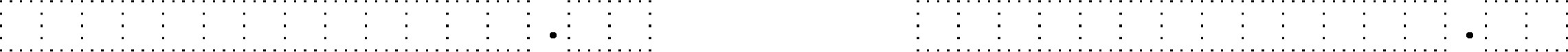 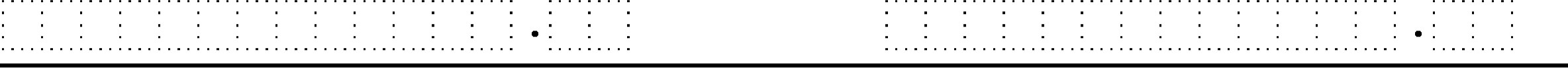 Кадастровый номер отчужденного объекта недвижимого имущества 010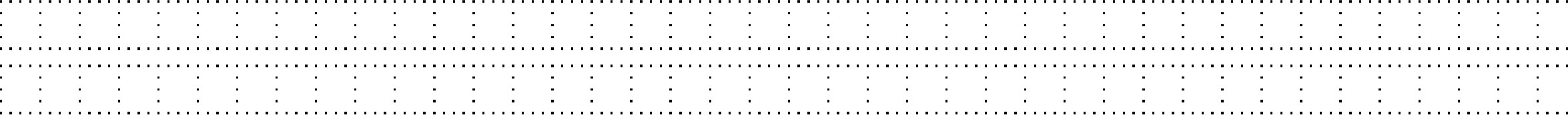 Кадастровая стоимость объекта недвижимого имущества по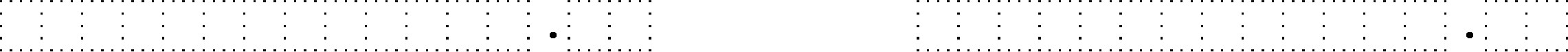 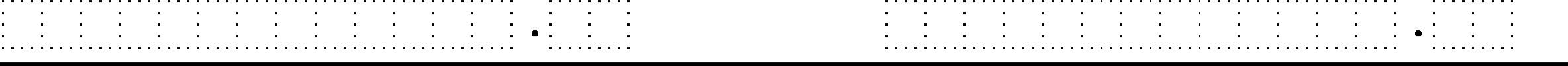 Кадастровый номер отчужденного объекта недвижимого имущества 010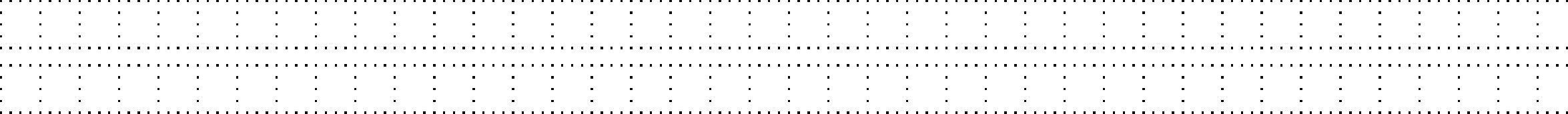 Кадастровая стоимость объекта недвижимого имущества по состоянию на 1 января года, в котором осуществлена государственная регистрация перехода права собственности (руб. коп.) 020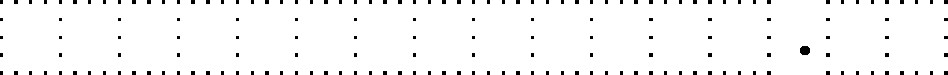 Кадастровая стоимость, указанная в строке 020, с учетом коэффициента, установленного пунктом 5 статьи 217.1 Налогового кодекса Российской Федерации (руб. коп.) 040Сумма дохода от продажи объекта недвижимого имущества, исходя из цены договора (руб. коп.) 030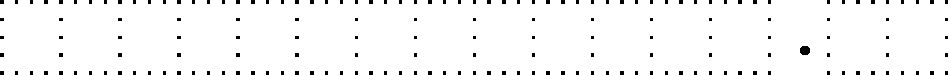 Сумма дохода от продажи объекта недвижимого имущества в целях налогообложения налогом на доходы физических лиц (руб. коп.) 0505132Расчет к Приложению 5. Расчет социальных налоговых вычетов, установленных подпунктами 4 и 5 пункта 1 статьи 219 Налогового кодекса Российской Федерации1. Расчет сумм пенсионных взносов по договору (договорам) негосударственного пенсионного обеспечения, страховых взносов по договору (договорам) добровольного пенсионного страхования, добровольного страхования жизни и дополнительных страховых взносов на накопительную пенсию, принимаемых к вычету. 1 . Расчет суммы пенсионных взносов по договору (договорам) негосударственного пенсионного обеспечения, страховых взносов по договору (договорам) добровольного пенсионного страхования, добровольного страхования жизни, принимаемой к вычету1 — договор негосударственного пенсионного 	обеспечения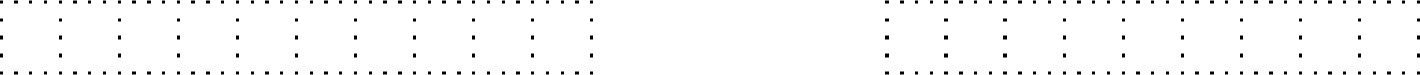 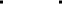 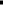 — договор добровольного пенсионного страхованияЗ — договор добровольного страхования жизниНаименование негосударственного пенсионного фонда или страховой организации	озо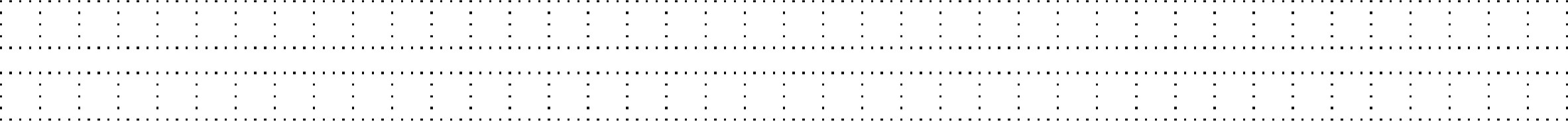 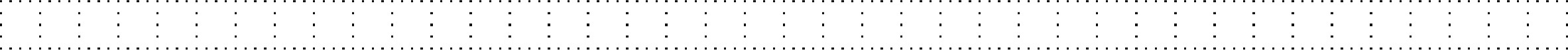 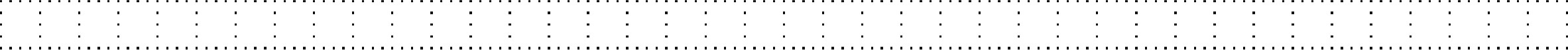 Дата договора негосударственного пенсионного обеспечения, добровольного пенсионного страхования или Номер договора 050 добровольного страхования жизни 040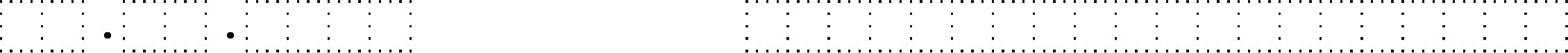 Общая сумма взносов, уплаченных в налоговом периоде и принимаемых к вычету (руб. коп.) 060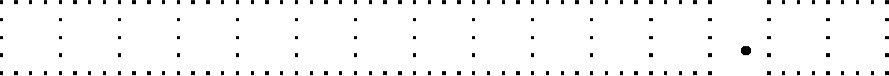 1.2. Расчет суммы дополнительных страховых взносов на накопительную пенсию, принимаемой к вычетуОбщая сумма взносов, уплаченных в налоговом периоде и принимаемых к вычету (руб. коп.) 0702. Общая сумма взносов, принимаемая к вычету (руб. коп.)	080 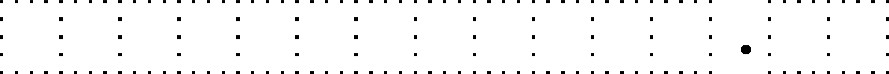 подтверждаю:достоверность и полноту сведений, указанных в настоящей декларации, подтверждаю:1 — налогоплательщик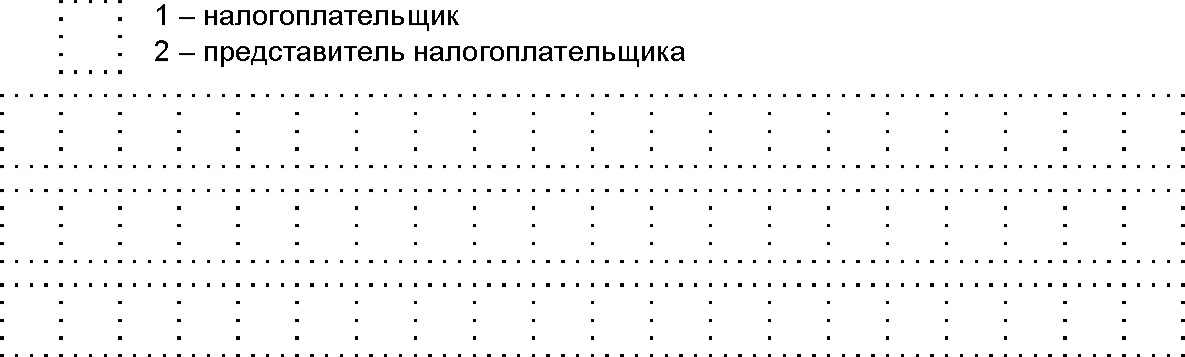 (фамилия, имя, отчество* представителя налогоплательщика)подпись 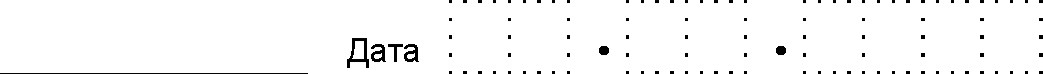 Наименование и реквизиты документа, подтверждающего полномочия представителя налогоплательщика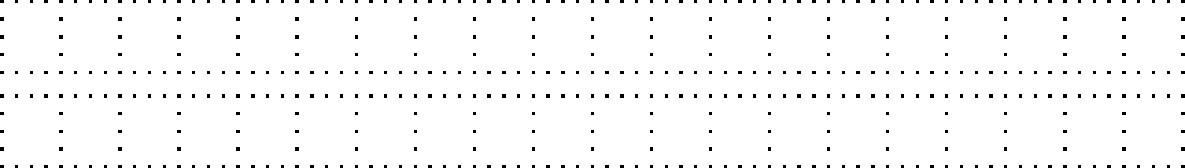 Заполняется работником налогового органаСведения о представлении декларацииДанная декларация представлена (код)		страницах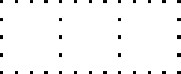 с приложением подтверждающих документовили их копий на			листах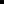 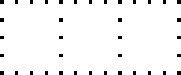 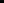 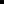 дата представления декларации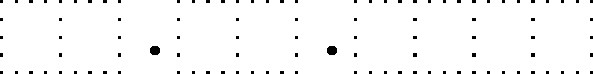 Зарегистрирована • за №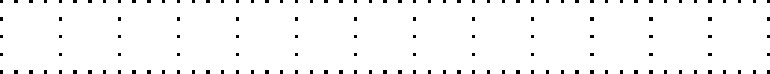 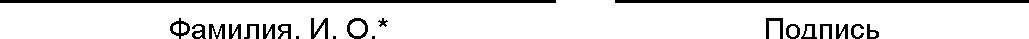 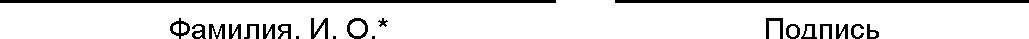 ПоказателиКод строкиЗначения показателей12З1 — уплата (доплата) в бюджет0102 возврат из бюджета1. Расчет налоговой базы (руб. коп.)	Вид дохода 002 	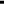 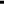 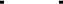 2 — доход в виде сумм прибыли контролируемых иностранных компанийЗ — иное1 . 1. Общая сумма доходов, за исключением доходов в виде сумм прибыли контролируемых иностранных компаний	010 	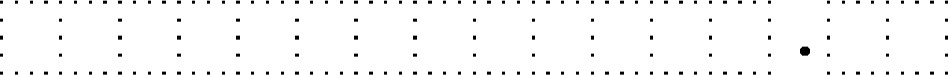 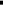 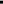 подлежащая налогообложению1.4. Сумма налоговых вычетов040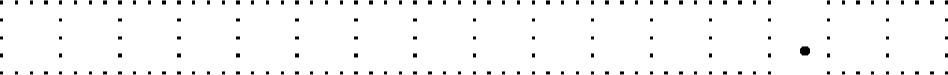 | 5. Сумма расходов, принимаемая в уменьшение полученных доходов050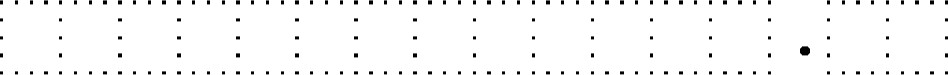 1.6. Налоговая база для исчисления налога	0602. Расчет суммы налога, подлежащей уплате (доплате) возврату (руб.)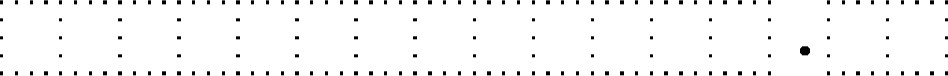 2.5. Сумма фактически уплаченных авансовых платежей110 	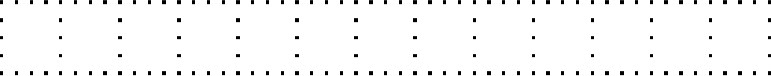 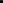 1 . 1 . Код вида деятельности	01012. Код основного вида экономической деятельности	020Показатели, используемые для расчета налоговой базы и суммы налога (руб. коп.)2.1. Сумма дохода	озо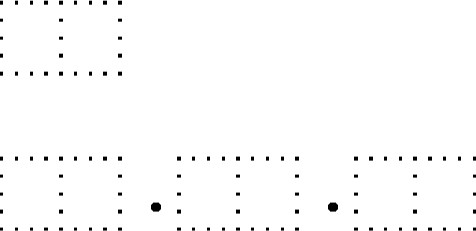 в том числе:2.2.1 . Сумма материальных расходов041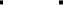 2.22. Сумма амортизационных начислений042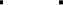 2.23. Сумма расходов на выплаты и вознаграждения в пользу физических лиц043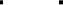 2.24. Сумма прочих расходовЗ. Итого044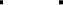 3.1. Общая сумма дохода (руб. коп.)050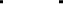 3.2. Сумма профессионального налогового вычета (руб. коп.)060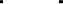 3.3. Сумма фактически уплаченных авансовых платежей по налогу (руб.)4. Информация, указываемая главой крестьянского (фермерского) хозяйства070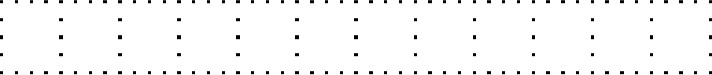 4.1 . Год регистрации крестьянского (фермерского) хозяйства080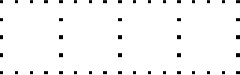 5.1 . Сумма самостоятельно скорректированной налоговой базы (руб. коп.)0905.2. Сумма самостоятельно скорректированного налога (руб.)6. Расчет профессиональных налоговых вычетов100 	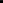 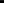 6.1 . код источника дохода	1 — в Российской Федерации 110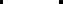 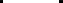 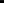 				2 — за пределами Российской Федерации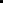 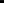 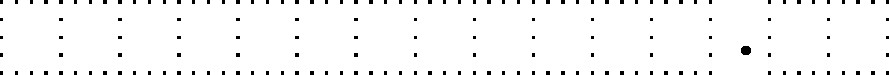 накопительную пенсию и государственной поддержке формирования пенсионных накоплений", не подлежащие налогообложению (руб. коп.)11. Иные доходы, не подлежащие налогообложению (руб. коп.)11012. Общая сумма доходов, не подлежащая налогообложению (руб. коп.)120Достоверность и полноту подтверждаю: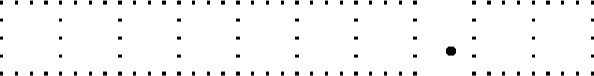 Признак учета убытков 050 О — убыток не учитывается  1 — убыток учитываетсяУчет убытковКод вида операции, по которой Сумма убытка, принимаемая в уменьшение доходов по принимается убыток 051 совокупности совершенных операций (руб. коп.) 052Код вида операции, по которой принимается убыток 051Сумма убытка, принимаемая в уменьшение доходов по совокупности совершенных операций (руб. коп.) 052Код вида операции, по которой принимается убыток 051Сумма убытка, принимаемая в уменьшение доходов по совокупности совершенных операций (руб. коп.) 052Признак учета убытков 050 О — убыток не учитывается  1 — убыток учитываетсяучет убытковКод вида операции, по которой Сумма убытка, принимаемая в уменьшение доходов по принимается убыток 051 совокупности совершенных операций (руб. коп.) 052Код вида операции, по которой принимается убыток 051Сумма убытка, принимаемая в уменьшение доходов по совокупности совершенных операций (руб. коп.) 052Код вида операции, по которой принимается убыток 051Сумма убытка, принимаемая в уменьшение доходов по совокупности совершенных операций (руб. коп.) 052состоянию на 1 января года, в котором осуществлена государственнаяСумма дохода от продажи объекта недвижимого имущества,регистрация перехода права собственности (руб. коп.) 020исходя из цены договора (руб. коп.) 030Кадастровая стоимость, указанная в строке 020, с учетом коэффициента, установленного пунктом 5 статьи 217.1 Налогового кодекса Российской Федерации (руб. коп.) 040Сумма дохода от продажи объекта недвижимого имущества в целях налогообложения налогом на доходы физических лиц (руб. коп.) 050состоянию на 1 января года, в котором осуществлена государственнаяСумма дохода от продажи объекта недвижимого имущества,регистрация перехода права собственности (руб. коп.) 020исходя из цены договора (руб. коп.) 030Кадастровая стоимость, указанная в строке 020, с учетом коэффициента, установленного пунктом 5 статьи 217.1 Налогового кодекса РОССИЙСКОЙ Федерации (руб. коп.) 040Сумма дохода от продажи объекта недвижимого имущества в целях налогообложения налогом на доходы физических лиц (руб. коп.) 050состоянию на 1 января года, в котором осуществлена государственнаяСумма дохода от продажи объекта недвижимого имущества,регистрация перехода права собственности (руб. коп.) 020исходя из цены договора (руб. коп.) 030Кадастровая стоимость, указанная в строке 020, с учетом коэффициента, установленного пунктом 5 статьи 217.1 Налогового кодекса Российской Федерации (руб. коп.) 040Сумма дохода от продажи объекта недвижимого имущества в целях налогообложения налогом на доходы физических лиц (руб. коп.) 050ИНН негосударственного пенсионногоКПП негосударственногофонда или страховой организации 010пенсионного фонда или страховой организации 020Код вида договора 021